目　　　　次　トピックス　●第６１回（令和元年度）大阪府統計グラフコンクール入賞作品が決定しました！大阪府総務部統計課	1　毎月の統計調査結果　人　口　　大阪府毎月推計人口　令和元年10月１日現在	5物　価　　大阪市消費者物価指数の動き　令和元年10月速報	7労　働　　大阪の賃金、労働時間及び雇用の動き　令和元年８月月報	9工　業　　大阪府工業指数　令和元年８月速報	11　四半期の統計調査結果　景　気　　大阪府景気観測調査結果　２０１９年７～９月期	13　今月の統計表　	15　新着資料のご案内　	26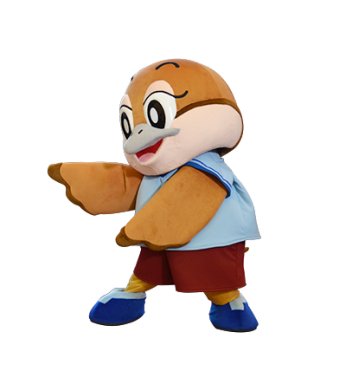 月刊大阪の統計２０１９年（令和元年）１１月　No.８４９２０１９年（令和元年）１１月　No.８４９